ПРОЕКТОб утверждении порядка оповещения населения Гришковского сельского поселения Калининского района и подразделений Государственной противопожарной службы о пожареВ соответствии с Федеральным законом Российской Федерации от            6 октября 2003 г. №131-ФЗ "Об общих принципах организации местного самоуправления в Российской Федерации", Федеральным законом Российской Федерации от 21 декабря 1994 г. № 69-ФЗ "О пожарной безопасности", Федеральным законом Российской Федерации от 22 июля 2008 г. № 123-ФЗ "Технический регламент о требованиях пожарной безопасности", постановлением Правительства Российской Федерации от 25 апреля 2012 г.     № 390 "О противопожарном режиме", Уставом Гришковского сельского поселения Калининского района, п о с т а н о в л я ю:1. Утвердить прилагаемый Порядок оповещения населения Гришковского сельского поселения Калининского района и подразделений Государственной противопожарной службы о пожаре.2. Для оповещения населения и подразделений Государственной противопожарной службы о пожаре обеспечить населенные пункты Гришковского сельского поселения Калининского района общедоступными средствами связи.3. Обнародовать настоящее постановление в установленном порядке и разместить на официальном сайте администрации Гришковского сельского поселения Калининского района в информационно-телекоммуникационной сети "Интернет" www.grishkovskoe.ru. 4. Контроль за выполнением настоящего постановления оставляю за собой.25. Постановление вступает в силу со дня его официального обнародования.Глава Гришковского сельского поселенияКалининского района                                                                            В.А. ДаценкоПриложение УТВЕРЖДЕНпостановлением администрацииГришковского сельского поселения Калининского районаот ___________________ № _____ПОРЯДОКоповещения населения Гришковского сельского поселения Калининского района и подразделений Государственной противопожарной службы о пожаре1. Общие положения1.1. Настоящий Порядок разработан в соответствии с Федеральным законом Российской Федерации от 22 июля 2008 г. № 123-ФЗ "Технический регламент о требованиях пожарной безопасности" Федеральным законом Российской Федерации от 21 декабря 1994 г. № 69-ФЗ "О пожарной безопасности", постановлением Правительства Российской Федерации от 25 апреля 2012 г. № 390 "О противопожарном режиме".1.2. Настоящий Порядок определяет организацию, задачи и механизмы реализации мероприятий по оповещению населения Гришковского сельского поселения Калининского района (далее – население) и подразделений Государственной противопожарной службы (далее – подразделения ГПС) о пожаре.1.3. Организация и осуществление своевременного оповещения населения и подразделений ГПС о пожаре возлагается на главу Гришковского сельского поселения Калининского района.1.4. Оповещение подразделений ГПС о пожаре осуществляется посредством телефонной связи по номерам "01", "112" либо сотовой связи по номеру "101".2. Организация оповещения населения о пожаре 2.1. При поступлении информации о возникновении пожара администрация Гришковского сельского поселения Калининского района оповещает население и подразделения ГПС о пожаре или угрозе возникновения пожара.Основным способом оповещения населения о пожаре считается передача звуковых сигналов оповещения и речевой информации (сообщений о пожаре).22.2. Сигнал оповещения "Пожар" – это условный сигнал, включающий в себя передачу звуковых сигналов и речевой информации, передаваемый в установленном порядке и информирующий о пожаре либо об угрозе его возникновения и являющийся командой для проведения определенных мероприятий населением и администрацией.2.3. Сигнал оповещения "Пожар!" подается при возникновении пожара в населенном пункте Гришковского сельского поселения Калининского района, а также в лесном либо степном массиве, примыкающем к населенному пункту Гришковского сельского поселения Калининского района. 2.4. Оповещение населения о пожаре осуществляется: - посредством автоматизированной системы централизованного оповещения населения; - средствами звуковой сигнализации: электросиренами, ручными сиренами и другими вспомогательными техническими средствами оповещения, в том числе, при помощи колоколов, рынд, закрепленных рельсов и т.п.;- группами оповещения (дежурными администрации) – подворовым обходом домовладений и (или) объездом на транспортных средствах с использованием громкоговорителей, электромегафонов;- по сетям наружной (уличной) звукофикации;- по сетям (каналам) радио, телевизионного и (или) проводного вещания (местный радиоузел), телефонной проводной и (или) сотовой связи.2.5. Для привлечения внимания населения перед передачей речевой информации производится использование средств звуковой сигнализации путем подачи в течение двух-трех минут соответствующего звукового сигнала, что означает "Внимание всем! Пожар!".Звуковой сигнал повторяется несколько раз и может дублироваться с помощью других средств звуковой сигнализации.2.6. Во всех случаях оповещения с включением средств звуковой сигнализации до населения немедленно доводятся соответствующие сообщения о пожаре с использованием существующих сетей (каналов) радио, телевизионного и (или) проводного вещания (местный радиоузел), электромегафонов, телефонной проводной и (или) сотовой связи, громкоговорителей, сети наружной (уличной) звукофикации, а также путем проведения собраний населения.При проведении оповещения населения о пожаре с использованием средств звуковой сигнализации допускается повторение речевого сообщения.2.7. Решение об оповещении населения о пожаре принимает глава Гришковского сельского поселения Калининского района или лицо, его замещающее либо лицо, уполномоченное администрацией Гришковского сельского поселения Калининского района в сфере обеспечения пожарной безопасности.Глава Гришковского сельского поселенияКалининского района                                                                              В.А. Даценко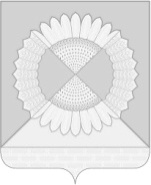 АДМИНИСТРАЦИЯ ГРИШКОВСКОГО СЕЛЬСКОГО ПОСЕЛЕНИЯ
КАЛИНИНСКОГО РАЙОНАПОСТАНОВЛЕНИЕсело Гришковское